ПРЕДЛАГАЮ ПРОВЕСТИ ДОСУГ ВМЕСТЕ С РЕБЕНКОМ. ВАМ НЕОБХОДИМО РАЗГАДАТЬ КРОССВОРД НА СПОРТИВНУЮ ТЕМУ. ЖЕЛАЮ УДАЧИ!Кроссворд составила Кузнецова С.В.К Р О С С В О Р Д1. Чтобы бегать очень быстро,
Планку брать всё время «чисто», 
Мячик дальше всех метать
И, конечно, первым стать, 
Каждый день с друзьями он
Приходил на 

2. Он с тобою и со мною
Шёл лесными стёжками.
Друг походный за спиной
На ремнях с застёжками.

3. Взял в руки клюшку – не робей.
Игры нет лучше, чем 

4. Здесь зрители сидят
И много шума …
Как место называется?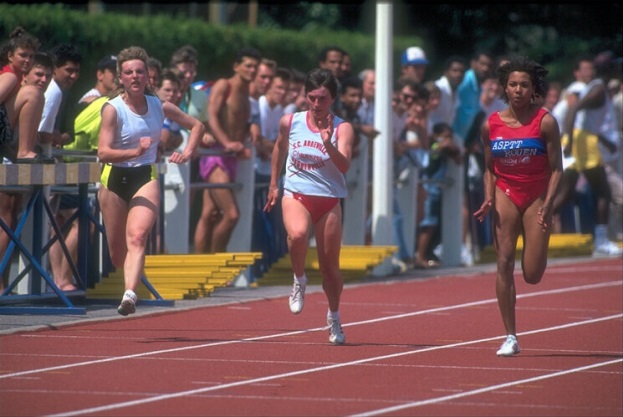 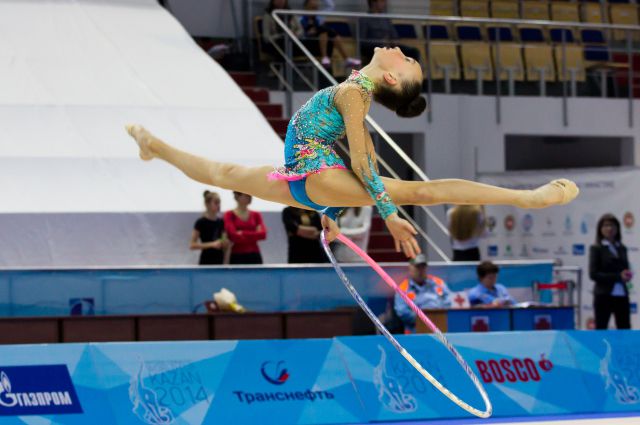 5. Когда весна берёт своё,
И ручейки бегут звеня,Я прыгаю через неё,
А она через меня. 

6. Два коня у меня, два коня,
По воде они возят меня.
А вода тверда, словно каменная. 

7. Щит с корзиной, мяч об пол …
Мы играем в ……

8. Он не игрок, но спорить с ним нельзя,
Свистит всех громче он? 

9. Когда три вида спорта в сборе,
Их называют …….

10. Перетянул приятель – хват
Одной рукой в борьбе 

11. Кушай морковку, салат, апельсины,
Спортсмену для силы нужны………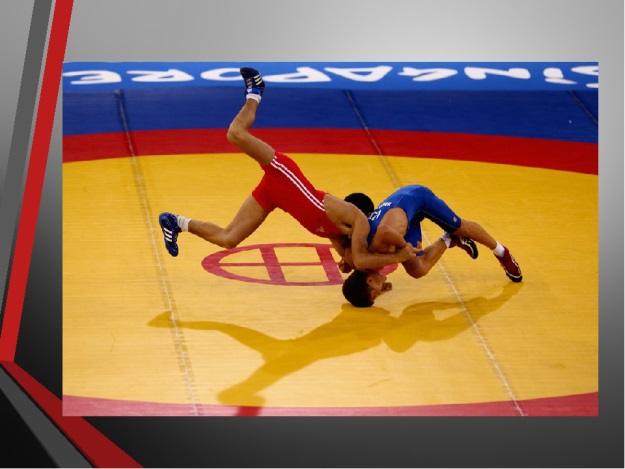 Ф1И2ЗЗЗ3КК4УУ5ЛЛЛ666ЬЬЬ7ТТ88У99Р10Н111111ИИК